Виды лечения туберкулёзаСписок материалов по видам лечения туберкулёза: Консервативное ЛЧ-Туб, ЛУ-Туб, методы диагностики, инструментальные методы лечения.Туберкулез, лечение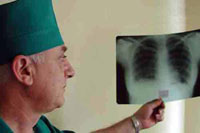 Туберкулез — серьезное заболевание,  лечение которого происходит методично и принципиально.Обследование и диагностика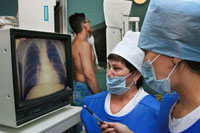 Методов диагностики туберкулеза существует предостаточно; эти методы разнообразны и не похожи друг на друга.